***Additional Information***Ink Pens cannot be used in Math class.Wal-Mart and Staples match competitor’s ads for lower prices.All Spencer Co. Students can attend Readi-Fest for FREE SCHOOL SUPPLIES.  Check the district website and newspaper this summer for more information. Give to Homeroom Teacher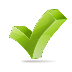 1 package glue sticksMarkers Colored PencilsHand-held pencil  sharpener1 package of highlighters1 package dry erase markersHand sanitizerTissuesPaper TowelsOptional for Homeroom1 Pkg. Computer PaperClorox WipesSandwich BagsUSB Flash drive (student keeps)Science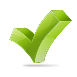 KeepGive to Teacher1 two pocket folder with prongs X1 one subject notebookXScissors XPencils and erasersXSocial StudiesKeep Give to Teacher1 BLUE  two pocket folder with prongsX1 BLUE one subject notebookXLoose leaf paperXPencils and ErasersXArts and Humanities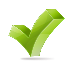 Keep Give to Teacher2 one subject notebooksXReading ClassKeepGive to Teacher1 one subject notebookX1 two pocket folder with prongsXLanguage ArtsKeepGive to Teacher3 ring binderXA pack of dividers for the 3 ring binderX 2 pocket folder with prongsXPencil pouchXLoose leaf paperXPencils and erasersXMath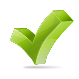 KeepGive to TeacherCalculator-TI 30XIIS (Wal-Mart)X1 package graph paperX1  two pocket folder with prongsX3 packages loose leaf paperXPencils and erasers X1 package dry erase markers (to be given to teacher for student use)X